                                                                                                                                          OBEC DOBŘÍNSKO 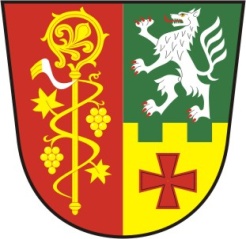                      Dobřínsko č. 60               672 01  Moravský Krumlov                          IČO: 00600296                                                                                              OZNÁMENÍ O ZVEŘEJNĚNÝCH DOKUMENTECH č.7Všechny výše uvedené dokumenty jsou k nahlédnutí v listinné podobě v úředních hodinách v kanceláři Obecního úřadu Dobřínsko.Vyvěšeno: 17.8.2020Sejmuto : 31.12.2023Název dokumentuMísto zveřejnění na internetových stránkáchDatum schválení/provedeníDatum zveřejněníDatum sejmutíRozpočtový výhled na období 2019 - 2022http://www.dobrinsko.eu/assets/File.ashx?id_org=2791&id_dokumenty=2909825.3.201927.3.201931.12.2023Schválený rozpočet obce na rok 2020http://www.dobrinsko.eu/rozpoctove-opatreni-obce-dobrinsko-c-1-2020/d-29452/p1=749427.4.202030.4.202031.7.2021Schválený Závěrečný účet obce za rok 2019http://www.dobrinsko.eu/rozpocty-a-zaverecne-ucty/ds-1084/p1=128429.6.202030.6.202031.7.2021Rozpočtové opatření č. 1/2020http://www.dobrinsko.eu/assets/File.ashx?id_org=2791&id_dokumenty=2945330.4.20207.5.202031.7.2021Rozpočtové opatření č. 2/2020http://www.dobrinsko.eu/vismo/dokumenty2.asp?id_org=2791&p1=7459&id=2949114.5.202014.5.202031.7.2021Rozpočtové opatření č. 3/2020http://www.dobrinsko.eu/vismo/dokumenty2.asp?id_org=2791&p1=7494&id=2950511.6.202011.6.202031.7.2021Rozpočtové opatření č. 4/2020http://www.dobrinsko.eu/assets/File.ashx?id_org=2791&id_dokumenty=2956720.7.202020.7.202031.7.2021Rozpočtové opatření č. 5/2020http://www.dobrinsko.eu/assets/File.ashx?id_org=2791&id_dokumenty=2961617.8.202017.8.202031.7.2021